LEMBAR JAWABAN LK. 16 UASUJIAN AKHIR SEMESTER SEMESTER FEBRUARI-JULI 2022MATAKULIAH	/SMT	: Perencanaan Pembelajaran PKn/ 4HARI TANGGAL		:  Rabu, 29 Juni 2022PENGUJI			:  Wijianto,S.Pd,M.Sc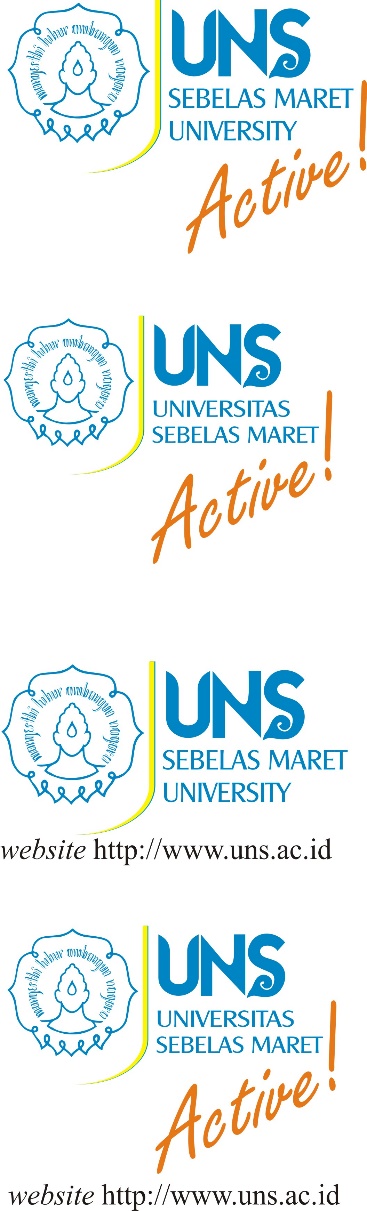 UNIVERSITAS SEBELAS MARET SURAKARTAFAKULTAS KEGURUAN DAN ILMU PENDIDIKANPROGRAM STUDI PPKNNAMANIMKELASTANDA TANGAN